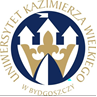 UNIWERSYTET KAZIMIERZA WIELKIEGOW BYDGOSZCZYul. Chodkiewicza 30, 85 – 064 Bydgoszcz, tel. 052 341 91 00 fax. 052 360 82 06NIP 5542647568 REGON 340057695www.ukw.edu.plBydgoszcz, dn. 20.03.2023 r.UKW/DZP-282-ZO-19/2023UNIEWAŻNIENIE ZAPYTANIA OFERTOWEGO NR UKW/DZP-282-ZO-19/2023	Uniwersytet Kazimierza Wielkiego w Bydgoszczy informuje, że  postępowanie 
o udzielenie zamówienia publicznego prowadzonego w trybie Zapytania Ofertowego 
pn.: „Wynajem autokarów i busów na wyjazdy krajowe wraz z kierowcą na potrzeby Uniwersytetu Kazimierza Wielkiego w Bydgoszczy” zostało unieważnione.Uzasadnienie:Zamawiający unieważnia postępowanie z powodu obarczenia go niemożliwą do usunięcia wadą uniemożliwiającą zawarcie niepodlegającej unieważnieniu umowy w sprawie zamówienia publicznego. Kanclerz UKWmgr Renata Malak